		Instituto Superior Porteño A-80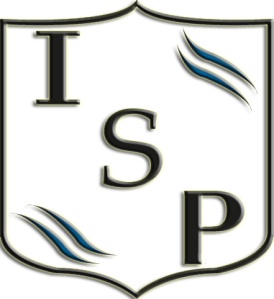 PROGRAMA  DE QUÍMICA 2024Curso: 5° AñoDocente: Andrea Constansa Fernández EcheverríaContenido: Unidad N° 1: Revisión de concepto de átomo, molécula. Número atómico, N° másico, neutrones, protones, electrones. Configuración electrónica y configuración electrónica externa. Tabla periódica. Grupo y período. Iones.Uniones químicas. Unión covalente, iónica, metálica. Estructura de Lewis, fórmula desarrollada. Propiedades físicas. Ejercicios combinados.Polaridad. Relación con propiedades físicas.Unidad N°2: Compuestos inorgánicos. Número de oxidación. Compuestos binarios: óxido básico, óxido ácido, hidruro metálico, hidruro no metálico, hidrácido, sal binaria. Compuestos ternarios: oxoácido, hidróxido, oxosal. Fórmula, nomenclatura numeral de stock y tradicionalUnidad 3:Magnitudes atómico moleculares. Concepto de Mol. Masa molar. N° de Avogadro. Ejercicios de aplicación combinando masa, moles, moléculas.Unidad 4:Gases Ideales. Leyes. Ecuación de estado y sus derivaciones. Ecuación general de los gases ideales. Ejercicios de aplicación. Unidad 5:Soluciones: Concepto de soluto, solvente y solución. Concentraciones: %m/m, %m/v, molaridad (M), molalidad (m). Ejercicios de aplicaciónUnidad 6:Estequiometría: Tipos de reacciones químicas. Balanceo de ecuaciones. Cálculos estequiomtricos con masa, moles, moléculas, volumen en CNPT. Bibliografía: “Química básica”.                          Autor: Di Risio.